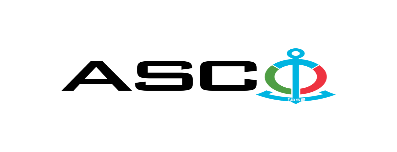 “AZƏRBAYCAN XƏZƏR DƏNİZ GƏMİÇİLİYİ” QAPALI SƏHMDAR CƏMİYYƏTİNİN№ AM140/2023 nömrəli 04.12.2023-cü il tarixində yağ və yanacağ sayğaclarının satınalınması  məqsədilə keçirdiyiAÇIQ MÜSABİQƏNİN QALİBİ HAQQINDA BİLDİRİŞ                                                              “AXDG” QSC-nin Satınalmalar KomitəsiSatınalma müqaviləsinin predmetiYağ və yanacağ sayğaclarının satınalınması  Qalib gəlmiş şirkətin (və ya fiziki şəxsin) adıBlue Marine MMCMüqavilənin qiyməti60610.00 AZNMalların tədarük şərtləri (İncotresm-2010) və müddəti                                     DDPİş və ya xidmətlərin yerinə yetirilməsi müddəti45 GÜN ƏRZİNDƏ